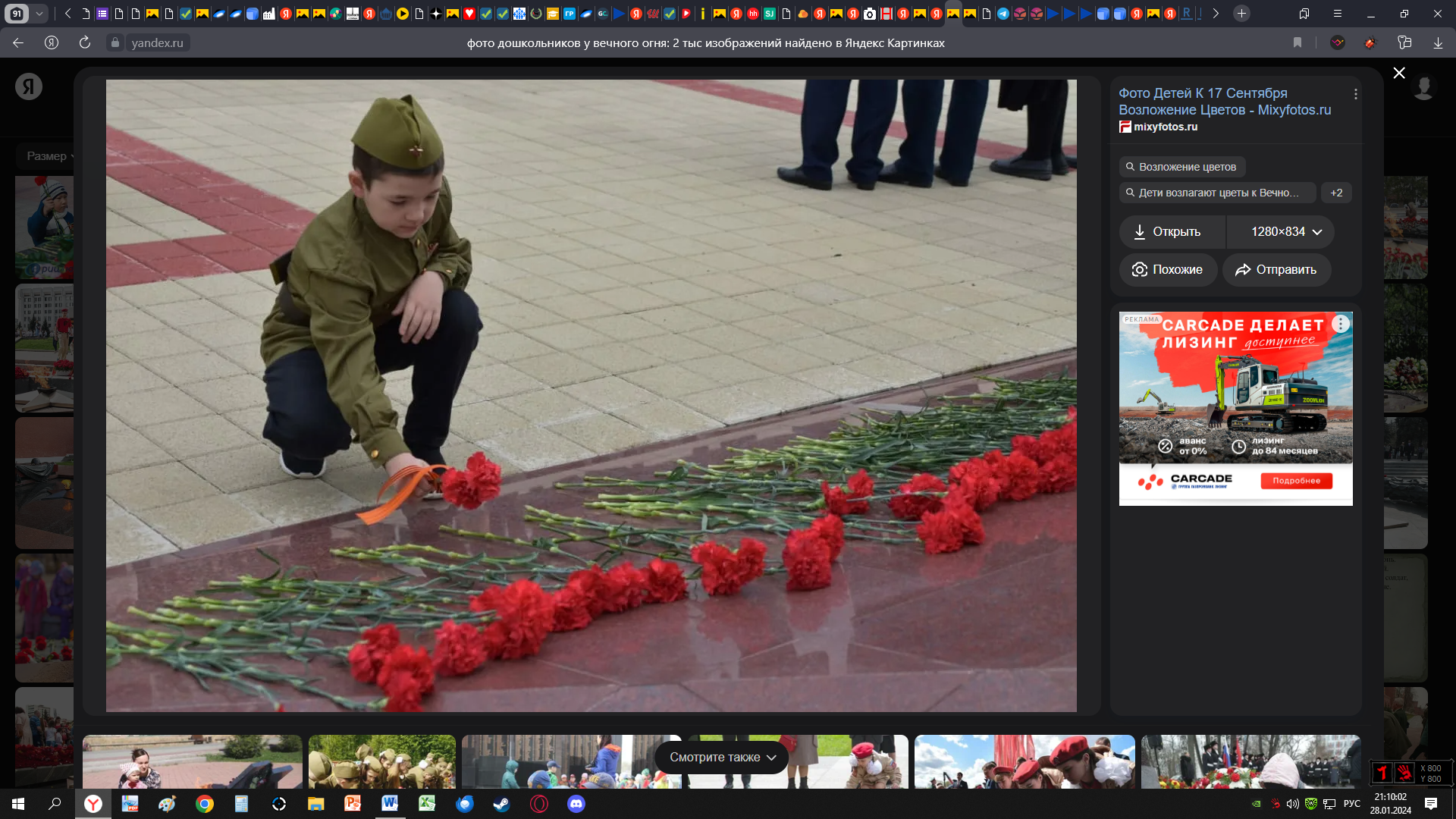 (Советы родителям)1. Расскажите, что семья и дом – это очень важные ценности в жизни каждого человека. Расскажите о традициях своей семьи, своих близких друзей. Предложите ребенку сначала построить дом из конструктора, деревянных кубиков. Когда дом построен, поиграйте вместе с ребенком в «новоселье», разместите кукол, зайчиков, мишек. Посмотрите, прочно ли построен дом, красив ли, удобен ли для жилья. 2. Знакомство дошкольников с родным городом является непростой задачей, потому что маленькому ребенку трудно представить устройство большого города, историю его возникновения, достопримечательности. Рассказывайте ребенку сначала о семье, улице проживания, потом о детском саде, микрорайоне, затем о городе, стране. 3. Дошкольники очень рано начинают проявлять интерес к истории страны, края. Организуйте экскурсии в Музей, к мемориалу «Вечный огонь», расскажите о тяжелой жизни в военное время, отсутствии еды, и о том, как чтят память погибших. 4. Приучайте ребенка бережно относиться к вещам, игрушкам, книгам. Объясните ему, что в каждую вещь вложен труд многих людей. Постарайтесь развивать интерес к содержанию книги. Сходите с ребенком в библиотеку и посмотрите, как там хранят книги. Игровой прием «как в библиотеке» поможет приучить ребенка к бережному отношению к книге. 5. Воспитывайте у ребенка уважительно-бережное отношение к хлебу. Понаблюдайте за тем, как привозят и разгружают хлеб. Расскажите, как выращивают хлеб, сколько труда в него вложено. 6. Расскажите ребенку о своей работе: что вы делаете, какую пользу приносит ваш труд людям, Родине. Расскажите, что вам нравится в вашем труде. 7. Игра учит наблюдательности, помогает формировать представления об окружающем. Возвращаясь с ребенком из детского сада, предложите ему поиграть в игру «Кто больше заметит интересного?», «Давай рассказывать друг другу, кто больше заметит интересного на нашей улице. Я вижу, что машины убирают улицу. А что ты видишь?». Дома предложите ребенку нарисовать, что больше всего понравилось. 8. Любовь к Родине – это и любовь к природе родного края. Общение с природой делает человека более чутким, отзывчивым. Проезжая мимо полей, садов, виноградников нашего края, остановитесь, расскажите о том, что земля Краснодарского края очень плодородна, много разнообразных культур, растут на ней и дают хорошие урожаи. 9. Помните, что любовь к большой Родине начинается с любви к природе родного края. Природа воспитывает в человеке отзывчивость и чуткость. Старайтесь как можно больше времени проводить на природе, зимой катайтесь на лыжах, летом – на велосипеде, или гуляйте пешком, выезжайте в лес, любуйтесь его красотой, наслаждайтесь пением птиц и журчанием ручьев. Приучайте ребенка охранять и беречь природу. 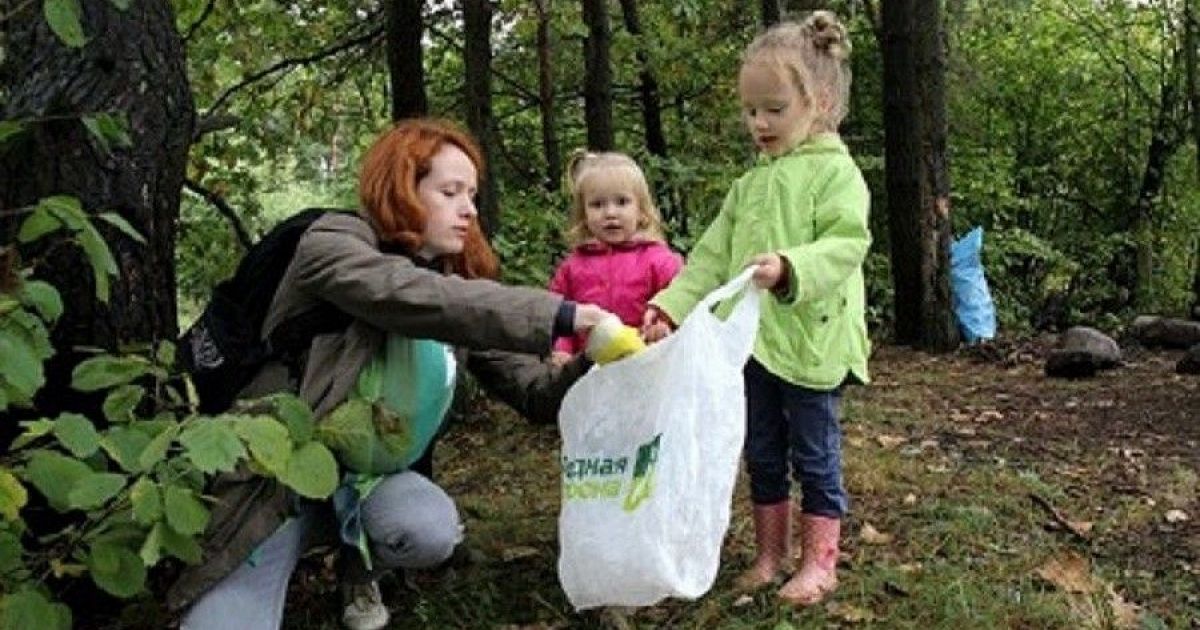 